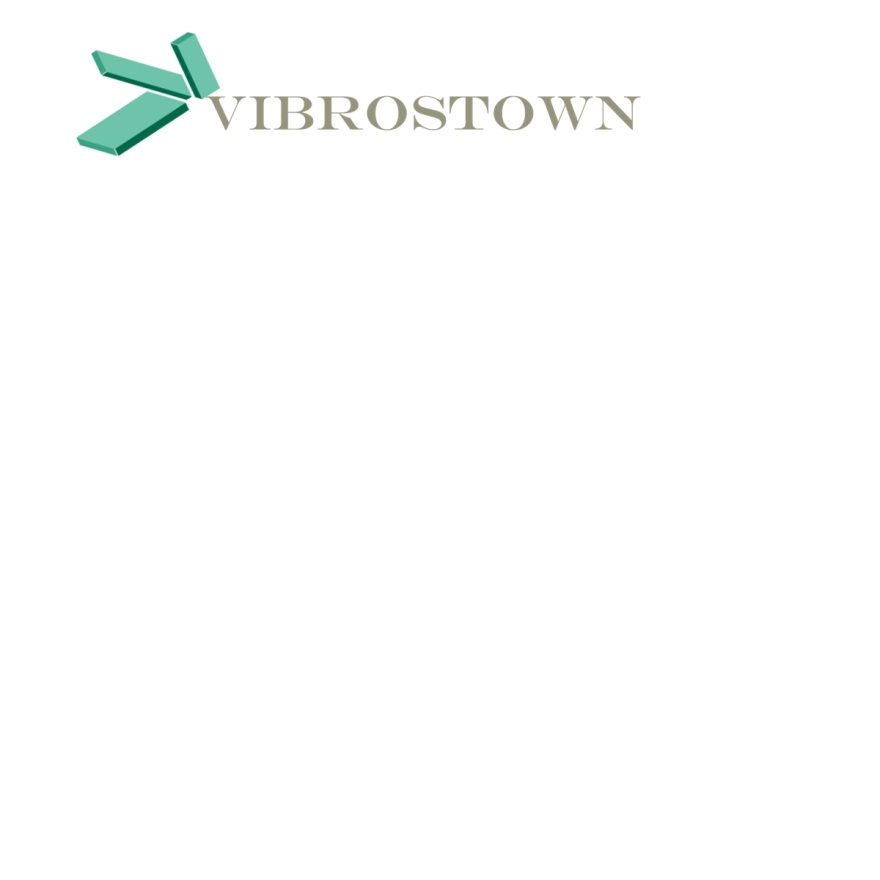                      ЗАВОД ПО ПРОИЗВОДСТВУ БЕТОННЫХ ИЗДЕЛИЙ    РНН: 061820905879 , ИИК 021715636 ,                                                                                                                                              БИК 190301302, ОКПО 096000190021, КБЕ 19  НДС серия 06305 № 0013560 выданный 29.05.08г, Прайс-лист                       Тротуарная плитка, бордюр, стеновой камень.                                    Товар сертифицирован.                               Стеновой камень                          При доставке тротуарной плитки манипулятором – за поддоны на которых уложена                                  плитка  берется залог. При возврате поддонов – залог возвращается.                      Мы находимся:  г.Актобе  пр-т Санкибай батыра 34 «а»                                              Тел: 8 (7132) 557-005ОбразецНаименова          ниеРазмер мм.  Ед.измКоличество в 1 м2Цена за м2(тенге)серый/ цветнойЦена за м2(тенге)серый/ цветной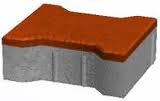   Плитка тротуарная "Катушка"  70*198*163М2.  З5 шт1400   1600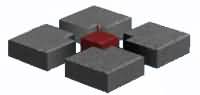 Плитка тротуарная "Квадрат разборный"180*200*70М2.-13501600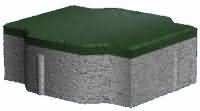 Плитка тротуарная "Катушка обратная"180*70*198М2.29 шт14001600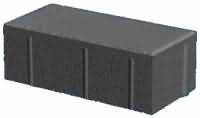 Плитка тротуарная "Кирпич"180*70*88М2.    50 шт14001600Плитка тротуарная "Кирпич"180*80*88М2.    50 шт14501650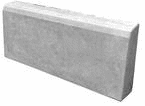 Тротуарный     бордюр500*200*80Шт.        -390650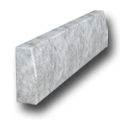 Дорожный бордюр  1000*300*150Шт.          -12001400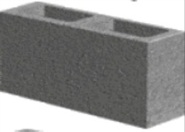 Стеновой полублок (пустотность 30%)120*188*390Шт.      -145165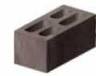   Стеновой камень (пустотность 28%)190*188*390Шт.       -145165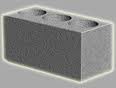 
Стеновой Камень (пустотность 30%)190*188*390Шт.        -140160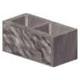 Камень стеновой  "Сплиторный"угловой190*188*390Шт.       -170260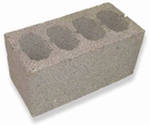 Камень стеновой, рядовой "Сплиторный"190*188*390Шт.       - 170 265